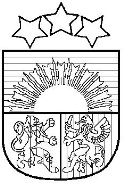 Dienvidkurzemes novada pašvaldībaNīcas vidusskolaSkolas iela 14, Nīca, Nīcas pagasts, Dienvidkurzemes novads, LV - 3473tālrunis 63469078, e-pasts nicas.skola@dkn.lv, https://vidusskola.nica.lv/Skolas prioritātes 2023./2024.m.g.Metodiskā tēma: Efektīva mācību stunda.Uzturēt un attīstīt pedagogu vajadzībās balstītu metodiskā atbalsta sistēmu un nodrošināt kvalitatīvu pedagogu profesionālo pilnveidi – veicināt tīklošanos un labās prakses apmaiņu.Stimulēt izglītības iestādes dalību metodiskā atbalsta pasākumos un pilnveidot pedagogu digitālo pratību.Pilnveidot mācību stundas un ārspusstundu darba efektivitāti, sniedzot atbalstu katra skolēna attīstības dinamikai.